Desestimació de la sol·licitud d’accés a la informació públicaUs informem que amb aquesta notificació responem la vostra sol·licitud d’accés a la informació pública i que no podem donar-vos accés a la informació que heu sol·licitat. 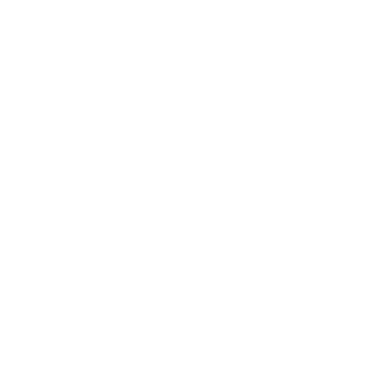 Quines parts té aquesta notificació? Per què no us podem donar accés a la informació que heu sol·licitat?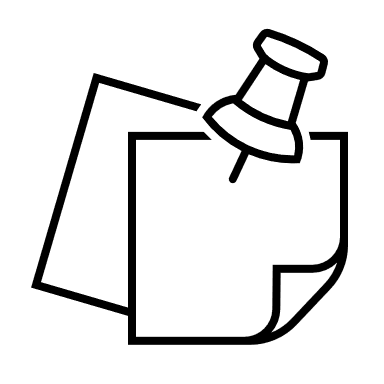 En determinades situacions no es pot lliurar informació pública perquè s’han de protegir altres drets o interessos. La Llei de Transparència parla de límits al dret d’accés a la informació pública.Per això, no podem donar-vos accés a la informació que heu demanat, ja que està afectada per aquests límits.Si no esteu d’acord amb la resposta Aquest decret posa fi a la via administrativa, quines opcions teniu? Abans d’anar a la via judicial, podeu optar per: Fer una reclamació a la Comissió de Garantia del Dret d’Accés a la Informació Pública. Presentar un recurs potestatiu de reposició. També teniu l’opció de presentar directament un recurs contenciós administratiu per la via judicial.A continuació, us expliquem cada opció: CAL ELIMINAR LES REFERÈNCIES QUE CONTÉ AQUEST MODEL(ÒRGAN COMPETENT PER RESOLDRE)DECRETDesestimar la sol·licitud d’accés a la informació pública amb registre d’entrada a l’Ajuntament del .... de .... de ......... (núm. de registre ..........) per l’existència d’un límit legal al dret d’accés. (Exp. ....../.......)Fets En data .... de .... de .......... va entrar al registre de l’Ajuntament una sol·licitud d’accés a la informació pública (SAIP) (núm. de registre............) presentada per la persona sol·licitant, per la qual, en virtut de la Llei 19/2014, del 29 de desembre, de transparència, accés a la informació pública i bon govern (LTC), es demana el següent:“.................”	Havent analitzat aquesta sol·licitud, en data .... de .... de .......... la unitat d’informació..........................., responsable de tramitar-la, ha emès l’informe tècnic que figura a l’expedient, segons el qual el coneixement o la divulgació de la informació que es demana comporta un perjudici per a ...................................................................................................., atès que ...................................................Així doncs, l’Ajuntament no podrà facilitar la informació que demana la SAIP a la persona sol·licitant, per l’existència del límit esmentat i en aplicació del que disposa l’article ...... En aquest sentit, es proposa a (l’òrgan competent per resoldre) que desestimi la SAIP que ha donat lloc a la incoació d’aquest expedient.Fonaments de dret D’acord amb el que disposa l’article 2.b de l’LTC, és informació pública la informació que l’Administració elabora i la que té en el seu poder a conseqüència de la seva activitat o de l’exercici de les seves funcions, inclosa la que li subministren els altres subjectes obligats d’acord amb el que estableix aquesta Llei. Igualment, d’acord amb l’article 53 del Decret 8/2021, la informació pública ha de ser temporalment preexistent a la presentació de la sol·licitud d’accés.L’article 21 de l’LTC estableix quins són els límits al dret d’accés a la informació i disposa expressament que aquest dret pot denegar-se o restringir-se si el coneixement o la divulgació de la informació comporta un perjudici per algun d’aquests límits. En termes similars al que estableix l’article 14 de la Llei 19/2013, de 9 de desembre, de transparència, accés a la informació pública i bon govern (LTE), així mateix, d’acord amb l’apartat 3r d’aquest article, aquesta resolució haurà de publicar-se havent notificat i dissociat prèviament les dades de caràcter personal.L’article 68 del Decret 8/2021, de 9 de febrer, sobre la transparència i el dret d’accés a la informació pública, regula l’aplicació dels límits al dret d’accés a la informació pública desenvolupant el que disposa l’article 21 de l’LTC.Els articles 20.2 i 22 de la mateixa LTC disposen que els límits aplicats al dret d’accés a la informació s’han d’interpretar restrictivament, han d’ésser proporcionals a l’objecte i la finalitat de protecció, i no es poden ampliar per analogia. Igualment, s’han d’atendre les circumstàncies de cada cas concret o l’existència d’un interès públic o privat superior que justifiqui l’accés a la informació.D’acord amb l’article 23 de l’LTC, les sol·licituds d’accés a la informació pública han de denegar-se si la informació que es vol obtenir conté dades personals especialment protegides, com ara les relatives a la ideologia, l’afiliació sindical, la religió, les creences, l’origen racial, la salut i la vida sexual, i també les relatives a la comissió d’infraccions penals o administratives que no comportin l’amonestació pública a l’infractor, llevat que l’afectat hi consenti expressament per mitjà d’un escrit que ha d’acompanyar la sol·licitud.L’article 24.2 de la Llei 19/2014, del 29 de desembre, estableix que es pot donar accés a la informació, amb la prèvia ponderació raonada de l’interès públic en la divulgació i els drets de les persones afectades.L’article 34.4.a de l’LTC disposa que han de ser motivades les resolucions que desestimen totalment o parcialment la sol·licitud, de conformitat amb el que determinen l’article 35 de la Llei 39/2015, d’1 d’octubre, del procediment administratiu comú de les administracions públiques (LPAC), i l’article 22.1.c de la Llei 26/2010, del 3 d’agost, de règim jurídic i de procediment de les administracions públiques de Catalunya.L’adopció d’aquesta resolució és competència de (l’òrgan competent per resoldre) ..., de conformitat amb el que disposa el Decret..., aprovat pel Ple, ... de data... (BOPB de ...). En virtut de tot el que s’ha exposat, es proposa l’adopció de la següentRESOLUCIÓPrimer. DESESTIMAR la sol·licitud d’accés a la informació pública (SAIP) presentada per la persona sol·licitant davant l’Ajuntament, en data .... de .... de .......... (núm. de registre ........), donat que la informació demanada es veu afectada pel límit al dret d’accés ..................... que disposa l’article..........Segon. NOTIFICAR aquesta resolució a la persona sol·licitant, als efectes escaients, i informar-la dels recursos procedents per impugnar-la.Contra aquesta resolució, que posa fi a la via administrativa, es podrà interposar recurs contenciós administratiu davant el Jutjat Contenciós Administratiu de Barcelona, en el termini de dos mesos a comptar des de l’endemà de la seva notificació.Alternativament i de forma potestativa, es pot interposar recurs de reposició davant el mateix òrgan que l’ha dictat, en el termini d’un mes a comptar des de l’endemà de la seva notificació.També alternativament i de forma potestativa, aquesta resolució, o, si escau, l’acte que resolgui el recurs de reposició abans esmentat, pot ser objecte de reclamació davant la Comissió de Garantia del Dret d’Accés a la Informació Pública (GAIP), en el termini d’un mes a comptar des de l’endemà de la seva notificació.Quina opció és?Reclamació davant la Comissió Recurs de reposicióRecurs contenciós administratiuEn què consisteix?És un procediment gratuït que permet reclamar que s’ha vulnerat el dret d’accés a la informació pública.És un recurs que permet impugnar el Decret davant de l’òrgan que l’ha dictat, perquè reconsideri o anul·li la resposta.És un recurs que permet impugnar el Decret davant d’un jutge o tribunal competent.Quin termini teniu per presentar-lo?1 mes a partir de l’endemà de la data en què l’Ajuntament us notifiqui el Decret.1 mes a partir de l’endemà de la data en què l’Ajuntament us notifiqui el Decret.2 mesos a partir de l’endemà de la data en què l’Ajuntament us notifiqui el Decret.Quin termini teniu per presentar-lo?Els mesos es compten de data a data.Els mesos es compten de data a data.Els mesos es compten de data a data.On podeu presentar-lo?A la Comissió.A l’òrgan que ha dictat el Decret.Al Jutjat Contenciós Administratiu.